Реестрлагерей с дневным пребыванием детей, организованных на базе общеобразовательных учреждений  в муниципальном образовании "Темкинский район" Смоленской области в июне 2017 годаЗаместитель Главы муниципального образования«Темкинский район» Смоленской области                                              В.С. Касмачова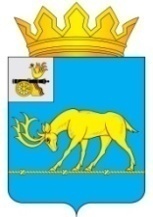 АДМИНИСТРАЦИЯАДМИНИСТРАЦИЯАДМИНИСТРАЦИЯАДМИНИСТРАЦИЯАДМИНИСТРАЦИЯМУНИЦИПАЛЬНОГО ОБРАЗОВАНИЯМУНИЦИПАЛЬНОГО ОБРАЗОВАНИЯМУНИЦИПАЛЬНОГО ОБРАЗОВАНИЯМУНИЦИПАЛЬНОГО ОБРАЗОВАНИЯМУНИЦИПАЛЬНОГО ОБРАЗОВАНИЯ«ТЕМКИНСКИЙ РАЙОН»«ТЕМКИНСКИЙ РАЙОН»«ТЕМКИНСКИЙ РАЙОН»«ТЕМКИНСКИЙ РАЙОН»«ТЕМКИНСКИЙ РАЙОН»СМОЛЕНСКОЙ ОБЛАСТИСМОЛЕНСКОЙ ОБЛАСТИСМОЛЕНСКОЙ ОБЛАСТИСМОЛЕНСКОЙ ОБЛАСТИСМОЛЕНСКОЙ ОБЛАСТИСоветская ул., д. 27, с. Темкино, 215350Советская ул., д. 27, с. Темкино, 215350Советская ул., д. 27, с. Темкино, 215350Советская ул., д. 27, с. Темкино, 215350Советская ул., д. 27, с. Темкино, 215350тел./факс (48136) 2-18-44тел./факс (48136) 2-18-44тел./факс (48136) 2-18-44тел./факс (48136) 2-18-44тел./факс (48136) 2-18-44E-mail: temkino@admin.sml.E-mail: temkino@admin.sml.E-mail: temkino@admin.sml.E-mail: temkino@admin.sml.E-mail: temkino@admin.sml.temkino@admin-smolensk.rutemkino@admin-smolensk.rutemkino@admin-smolensk.rutemkino@admin-smolensk.rutemkino@admin-smolensk.ru№на №от№ п/пОбщеобразовательные учрежденияКол-во сменКоличество детейКоличество детейКоличество детей№ п/пОбщеобразовательные учрежденияКол-во смен7-10 лет11-17 летВсего1.МБОУ "Темкинская СШ" Темкинского района Смоленской области13317502.МБОУ Васильевская МООШ муниципального образования "Темкинский район" Смоленской области165113.МБОУ Селенская МООШ муниципального образования "Темкинский район" Смоленской области 17512Итого:462773